Comunità Pastorale “Madonna di Campoè”Santuario Madonna di Campoè e Beato Paolo VI12 agosto 1956Quando l’Arcivescovo Montinivenne pellegrino a Compoè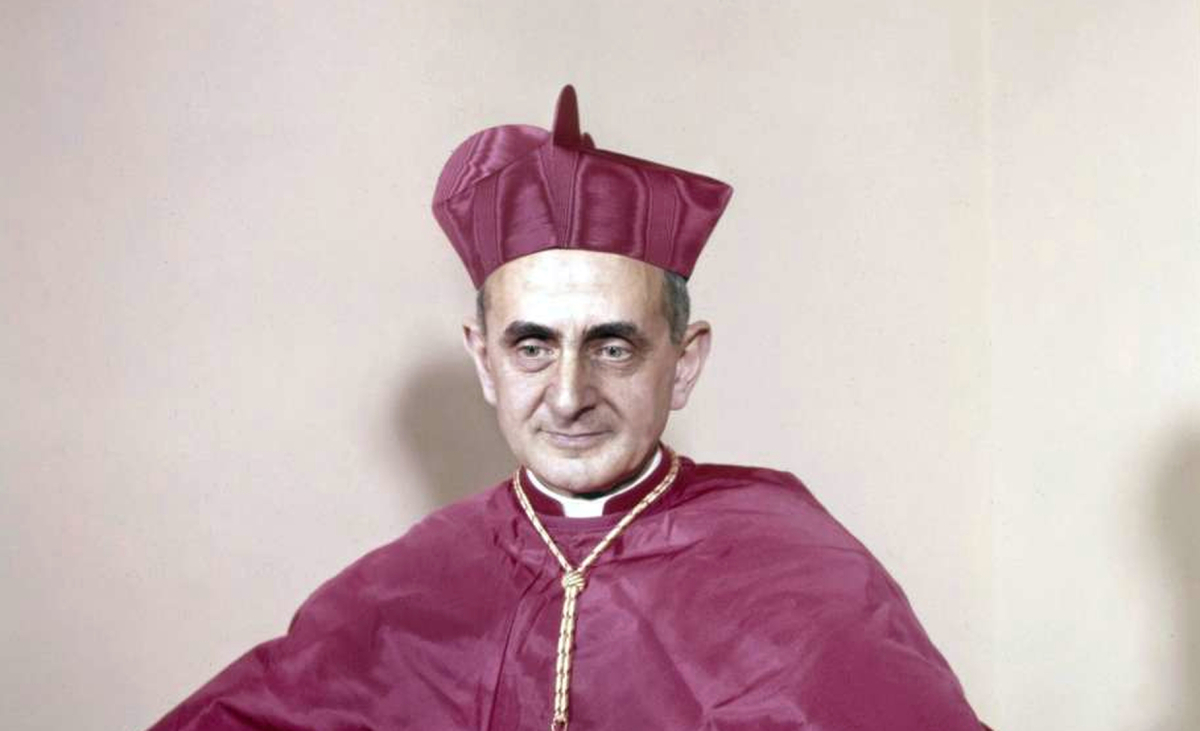 Domenica 12 agosto 2018 alle ore 10,00S.E. Mons. Luigi StucchiVescovo ausiliare di Milanocelebrerà una Santa Messa solenne in onore del Beato Paolo VI e nuovo compatrono di Campoè..